ПРОЕКТ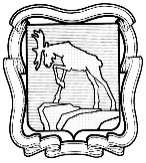 СОБРАНИЕ ДЕПУТАТОВ МИАССКОГО ГОРОДСКОГО ОКРУГА                                                         ЧЕЛЯБИНСКАЯ ОБЛАСТЬ     ТРИНАДЦАТАЯ СЕССИЯ СОБРАНИЯ ДЕПУТАТОВМИАССКОГО ГОРОДСКОГО ОКРУГА ШЕСТОГО СОЗЫВАРЕШЕНИЕ №от ___________2021г.Рассмотрев предложение председателя Контрольно-счетной палаты Миасского городского округа Т.Б. Рыжиковой о назначении на должность аудитора Контрольно-счетной палаты Миасского городского округа, учитывая рекомендации постоянной комиссии по вопросам законности, правопорядка и местного самоуправления,  в соответствии с Федеральным законом от 06.10.03г. №131-ФЗ «Об общих принципах организации местного самоуправления в Российской Федерации», Федеральным законом 07.02.11г. № 6-ФЗ «Об общих принципах организации и деятельности контрольно-счетных органов субъектов Российской Федерации и муниципальных образований» (в ред.  Федерального закона № 255-ФЗ от 01.07.21г.), а также Уставом Миасского городского округа, Собрание депутатов Миасского городского округаРЕШАЕТ:Назначить на должность аудитора Контрольно-счетной палаты Миасского городского округа Мальчикову Е.В. с 01.10.2021г. на срок пять лет.Настоящее решение вступает в силу со дня принятия.3. Контроль исполнения настоящего Решения возложить на постоянную комиссию по вопросам законности, правопорядка и местного самоуправления.Председатель Собрания депутатов                                                                           Д.Г. Проскурин    ПОЯСНИТЕЛЬНАЯ ЗАПИСКАк проекту решения«О назначении аудитора Контрольно-счетной палатыМиасского городского округа»В соответствии с п. 6 ст. 6 Федерального закона от 07.02.11г. № 6-ФЗ «Об общих принципах организации и деятельности контрольно-счетных органов субъектов Российской Федерации и муниципальных образований» «Председатель, заместитель председателя и аудиторы контрольно-счетного органа муниципального образования назначаются на должность представительным органом муниципального образования.».В соответствии с п. 2 ст. 7 Федерального закона от 07.02.11г. № 6-ФЗ «Об общих принципах организации и деятельности контрольно-счетных органов субъектов Российской Федерации и муниципальных образований» «2. На должность председателя, заместителя председателя и аудиторов контрольно-счетного органа муниципального образования назначаются граждане Российской Федерации, соответствующие следующим квалификационным требованиям:1) наличие высшего образования;2) опыт работы в области государственного, муниципального управления, государственного, муниципального контроля (аудита), экономики, финансов, юриспруденции не менее пяти лет; 3) знание Конституции Российской Федерации, федерального законодательства, в том числе бюджетного законодательства Российской Федерации и иных нормативных правовых актов, регулирующих бюджетные правоотношения, законодательства Российской Федерации о противодействии коррупции, конституции (устава), законов соответствующего субъекта Российской Федерации и иных нормативных правовых актов, устава соответствующего муниципального образования и иных муниципальных правовых актов применительно к исполнению должностных обязанностей, а также общих требований к стандартам внешнего государственного и муниципального аудита (контроля) для проведения контрольных и экспертно-аналитических мероприятий контрольно-счетными органами субъектов Российской Федерации и муниципальных образований, утвержденных Счетной палатой Российской Федерации.».В соответствии с пп. 14 п. 2 ст. 29 Устава Миасского городского округа «2. К полномочиям Собрания депутатов Округа также относятся: … 14. избрание, назначение и освобождение от должности Заместителя Председателя Собрания депутатов Округа, Заместителя Председателя Собрания депутатов Округа по вопросам социальной сферы и городского хозяйства, Председателя Контрольно-счетной палаты Округа, заместителя Председателя Контрольно-счетной палаты Округа, аудиторов Контрольно-счетной палаты Округа».Назначается Мальчикова Е.В. на должность аудитора Контрольно-счетной палаты Миасского городского округа на основании личного заявления. Таким образом, настоящий проект Решения направлен во исполнение действующего федерального и муниципального законодательства в части назначения должностных лиц Контрольно-счетной палаты Миасского городского округа – аудитора КСП МГО.Председатель Контрольно-счетной палаты МГО	                                                                          Т.Б. РыжиковаПРЕДСТАВЛЕНИЕ для назначения на муниципальную должность аудитора Контрольно-счетной палаты Миасского городского округаМальчикова Екатерина Владимировна, 15.09.1961 года рождения, представляется для назначения на муниципальную должность Аудитора Контрольно-счетной палаты Миасского городского округа (далее – Контрольно-счетная палата МГО).Образование: Высшее - Челябинский государственный университет 1984г. Специальность «Математика». Квалификация «Математик. Преподаватель»Занимаемая должность:  Аудитор Контрольно-счетной палаты МГО.Опыт работы:Деятельность в сфере экономики, бухгалтерского учета, отчетности и внешнего контроля:с 11.1996 года по 08.2000 года работала экономистом, ведущим экономистом на Миасском машиностроительном заводе;с 09.2000 года по 04.2001 года занимала должность муниципальной службы экономиста-главного специалиста в Дирекции городского социального комплекса;с 04.2001 года по 06.2006 года занимала должность муниципальной службы главного специалиста в контрольно-аналитическом отделе Миасского городского Совета депутатов (с 01.04.2005г. Собрание депутатов Миасского городского округа);с 06.2006 года по 10.2006 года занимала должность муниципальной службы главного специалиста Контрольно-счетной палаты МГО;с 10.2006 года по 12.2010 года занимала должность муниципальной службы инспектора-ревизора Контрольно-счетной палаты МГО;с 12.2010 года по настоящее время занимает должность муниципальной службы аудитора Контрольно-счетной палаты МГО. Основные   функции, выполняемые в процессе деятельности:  проведение контрольных мероприятий непосредственно в муниципальных организациях, либо организациях независимо от организационно-правовой формы, получающих бюджетные средства в рамках вопросов, порученных руководителем;анализ исполнения бюджета Миасского городского округа в части расходов на национальную экономику и жилищно-коммунальное хозяйство; проведение контрольных мероприятий согласно годовому плану Контрольно-счетной палаты МГО по разделу «Контроль финансово-хозяйственной деятельности муниципальных учреждений и предприятий»;участие в контрольных мероприятиях по разделу «Контроль соблюдения законодательства в сфере размещения заказов» согласно годовому плану Контрольно-счетной палаты МГО;внеплановые контрольные мероприятия по рекомендации рабочих комиссий Собрания депутатов Миасского городского округа;внеплановые контрольные мероприятия по заданию председателя Контрольно-счетной палаты МГО;внеплановые контрольные мероприятия совместно с Контрольно-счетной палатой Челябинской области;подготовка отчетов по результатам проведенных контрольных мероприятий;подготовка представлений и предписаний руководителям проверяемых муниципальных учреждений и предприятий по результатам контрольных мероприятий;контроль за исполнением представлений и предписаний, направленных руководителям проверяемых муниципальных учреждений и предприятий;участие в составлении протоколов об административных правонарушениях по результатам проведенных контрольных мероприятий, мониторинг результата по поручению председателя Контрольно-счетной палаты МГО;участие в составлении годового плана Контрольно-счетной палаты МГО;участие в работе Контрольно-счетной палаты МГО.Иные сведения:Общий трудовой стаж (без учета времени получения образования): 37 лет 5 месяцев.Стаж муниципальной службы: 20 лет 11 месяцев. Классный чин муниципальной службы: муниципальный советник 1 класса.Сведения о профессиональной переподготовке:  - курсы повышения квалификации в 2007 году «Организация финансового контроля в муниципальном образовании»;-  курсы повышения квалификации 2013г. «Закупка государственных и муниципальных нужд: переход от 94-ФЗ к контрольной системе 44-ФЗ»;- курсы повышения квалификации 2015г. «Передовые методы и технологии контрольно-ревизионной и экспертно-аналитического контроля»;- курсы повышения квалификации 2017г. «Управление государственными и муниципальными закупками»;- курсы повышения квалификации 2017г. «Изменения в порядке формирования, доведения, расчета финансового обеспечения государственного задания за 2017 год. Внутренний финансовый контроль и аудит в 2017-2018г.г.»;- курсы повышения квалификации 2018г. «Документальное оформление особенности, отражение в учете перехода с 01.01.18г. на учет по федеральным стандартам бухгалтерского учета для организаций государственного сектора»;-  курсы повышения квалификации 2018г. «Особенности составления отчетности за 1 квартал 2018 г., ведения бухгалтерского учета государственными учреждениями в 2018 года по федеральным стандартам бухгалтерского учета для организаций государственного сектора»;- курсы повышения квалификации 2018г. «Годовая отчетность государственных учреждений в 2018 году с учетом требований федеральных стандартов учета для организаций государственного сектора»;- курсы повышения квалификации 2019г. «Особенности сдачи полугодовой отчетности в 2019 г. Формирование Учетной политики учреждения в 2019г. Особенности реализации в учете и отчетности 2019 год СГС «Доходы», применения новых КОСГУ»;- курсы повышения квалификации 2019г. «Методология расчета суммы субсидии на финансовое обеспечение выполнения государственного задания на 2019-2020гг.»; - курсы повышения квалификации 2019г. «Годовая отчетность государственных (муниципальных) учреждений в 2019 году с учетом требований федеральных стандартов учета для организаций государственного сектора»;- курсы повышения квалификации 2019г. по дополнительной профессиональной программе «Бухгалтер государственных (муниципальных) учреждений. Управление финансами»;- курсы повышения квалификации 2020г. «Обновленные требования к учету государственных (муниципальных) учреждений в связи с вступлением в силу новых стандартов учета с 2020года и внесением изменений в существующие стандарты».Краткая характеристика:Обладает всесторонними знаниями основ государственного управления и местного самоуправления, прохождения муниципальной службы, имеет целостное представление об их системе. Профессиональная деятельность ориентирована на результат - своевременное, оперативное и высокое качество выполнения задач, поставленных председателем Контрольно-счетной палаты МГО.Обладает стратегическим мышлением, умением проходить через частности к выявлению ключевых проблем и разработке практических решений. Умеет ориентироваться в областях, смежных со своей основной деятельностью.Имеет четкую программу профессионального развития. Ориентирована на максимальную реализацию собственных знаний, умений и навыков. Проявляет высокую работоспособность, умение спокойно и адекватно вести себя в любых ситуациях, включая стрессовые (конфликтные). Обладает навыками ведения переговоров, умением убеждать в своей точке зрения и выслушать мнение других. Умеет анализировать, принимать взвешенные, аргументированные решения, а также нести ответственность за принятые решения.Фактов нарушения запретов и несоблюдения ограничений, связанных с муниципальной службой – нет, к административной, дисциплинарной ответственности не привлекалась.За многолетний добросовестный труд и высокий профессионализм награждалась почетными грамотами Губернатора Челябинской области и Собрания депутатов Миасского городского округа.Краткая характеристика деятельности Мальчиковой Е.В. в должности Аудитора Контрольно-счетной палаты МГО:В 2006 года, в связи с ликвидацией контрольно-ревизионного отдела в Собрании депутатов Миасского городского округа и созданием Контрольно-счетной палаты МГО, переведена на должность главного специалиста Контрольно-счетной палаты МГО. С сентября 2006 года по январь 2011 года трудилась в Контрольно-счетной палате МГО в должности инспектора-ревизора по аудиту расходов бюджета на оказание муниципальных услуг бюджетными учреждениями, автономными и некоммерческими организациями, а с января 2011 года по настоящее время – в должности аудитора по данному направлению.За период с сентября 2006 года по настоящее время Мальчиковой Е.В. проведено самостоятельно 118 контрольных мероприятия (ревизии финансово-хозяйственной деятельности учреждений Миасского городского округа и тематические проверки), в том числе участие в проверках Контрольно-счетной палаты Челябинской области. Контрольными мероприятиями охвачено свыше 1 500 млн.руб. бюджетных средств; при этом выявлены нарушения и недостатки на сумму свыше 1 200 млн.руб.; внесено более 150 предложений по устранению выявленных недостатков и дальнейшему совершенствованию учета, и использованию бюджетных средств и муниципального имущества; установлены резервы пополнения бюджета Миасского городского округа на сумму 3,5 млн.руб.Личностные качества Екатерины Владимировны - трудоспособность, умение справляться с большим объёмом работы, самоорганизация, порядочность, деловитость, вежливость и коммуникабельность, обеспечивают ей уважение и поддержку в коллективе.Предлагаю назначить на муниципальную должность Аудитора Контрольно-счетной палаты МГО Мальчикову Екатерину Владимировну.Председатель Контрольно-счетной палаты Миасского городского округа                                                         Т.Б. Рыжикова  С представлением на муниципальную должность Аудитора Контрольно-счетной палаты МГО согласна ______________________ Мальчикова Екатерина Владимировна 